The Perfect Planet Trailer Comprehension 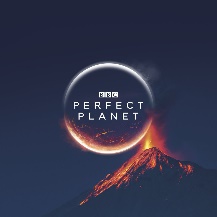 https://www.youtube.com/watch?v=635uup08DLU“Life flourishes here thanks to powerful natural forces.” Which definition most closely fits the word ‘flourishes’?Exists only in this place.Grows and develops in a healthy, vigorous way.Is being destroyed rapidly.Will never be very successful.How long does it take for light from the Sun to reach Earth?What does Sir David Attenborough is the effect of the daily and yearly rhythms of the Sun?Find and copy two adjectives the Sir David Attenborough uses to describe volcanoes.Sir David Attenborough describes volcanoes as, “the architects of the planet.” Can you think of a synonym for the word ‘architect’?What percentage of the Earth’s surface has been created by volcanoes?Why is it surprising to hear that life could not exist on Earth without volcanoes?Find and copy a phrase which tells you that the world’s oceans are continuously moving.What do the powerful currents which link the world’s oceans do?How long does a drop of seawater take to complete a circuit of Earth?What else is found where there are currents?Pause at 2.21 – What impression is created by this image? 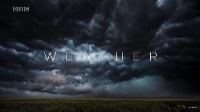 Find and copy a word which tells you that even mighty storms and freezing winds are very important.What weather carries freshwater around the globe?Sir David Attenborough says freshwater rain is useful for, “revitalising the land.” Can you think of an antonym for the word ‘revitalising’?Pause at 2.58 – Explain how you think the bird and the crocodile feel in this moment. 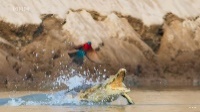 List the four different forces featured in this trailer.Sir David Attenborough says, “it is a fragile system.” Explain what you understand the word ‘fragile’ to mean.What is the new force which threatens all life on Earth?List the two things that Sir David Attenborough says dominant human activity is disrupting.Pause at 3.54 – How does this image make you feel? Explain your answer. 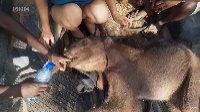 When must we act if we are going to save the planet?Sir David Attenborough describes the Earth as, “our perfect planet.” Why do you think he chose to use the word ‘our’ here?Pause at 4.14 – Why do you think the decision was made to end the trailer with this image? 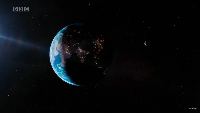 Summarise the trailer in a paragraph, then a sentence and then a single word.Has this trailer successfully made you want to watch the TV show? Why?Order the following from 1 – 5. One has been done for you.Humans are revealed as a new force.		_A volcano is shown erupting.			_A crocodile lunges at some birds.		_We are shown a close-up image of the Sun.	1A baby elephant is loaded onto a trailer.		_